Fizičkohemijska analizaVežba: INFRACRVENA SPEKTROSKOPIJAInstrument:  Nicolet iS20,  Thermo Scientific (FT-IC spektrofotometar sa dodatkom za ATR)Dodatak za snimanje transmisionih spektara                    Dodatak za snimanje ATR spektara1. Infracrveni spektri heksahidrata 12-volframfosforne kiseline (H3PW12O40∙6H2O) (WPA) snimljeni tehnikom KBr pastile (transmisioni spektar) i sa ATR tehnikom, oba sa 32 skana i rezolucijom 4 cm-1:file: WPA-KBr.csvfile: WPA -ATR.csv2. Korigovani ATR-FTIR spektri (Advanced ATR Correction: Crystal (Diamond) refractive index = 2.40, Angle of incidence = 45.0 , Number of bounces = 1, Sample refractive index = 0.90 ili 1.50)file: WPA-ATR kor n=0.9.csvfile: WPA -ATR kor n=1.5.csv3. ATR-FTIR spektri vodenih rastvora WPA različitih koncentracija:file: WPA -ATR 0.1M .csvfile: WPA -ATR 0.01M .csv4. Praćenje strukturnih promena WPA sa promenom pH vrednosti rastvora (PW12O403-→ PW11O397- → WO42-) primenom  IC spektroskopije. Nakon podešavanja  odgovarajućih pH vrednosti (pH = 6 i pH = 10) rastvori su upareni do suva i snimljeni su spektri suvih ostataka tehnikom KBr pastile:file: WPA lakunarna struktura (pH=6).csvfile: WPA razorena struktura (pH=10).csv5. Infracrveni spektar WPA snimljen tehnikom suspenzije u parafinskom ulju (nujol):file:  WPA suspenzija u parafinskom ulju.csv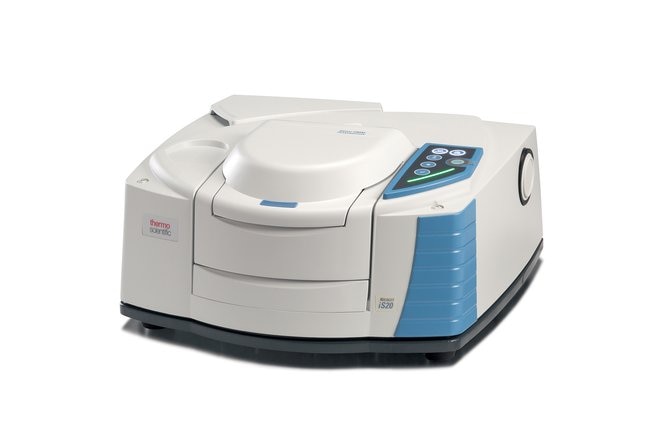 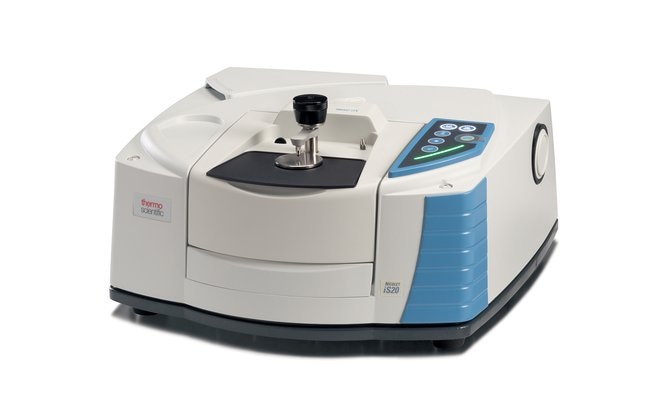 